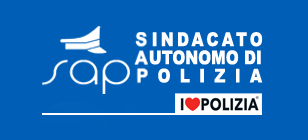 INGRESSO PARCHI A TEMA AGEVOLAZIONI SAPModulo Richiesta BigliettiEmail________________________________________________________Cognome Nome______________________________________________Cellulare_____________________________________________________Appartenente alla Segreteria provinciale Sap di __________________Si richiedono nr.___________    Biglietti Adulti o Ticket Si richiedono nr.___________    Biglietti Minori o Ticket (dove c’è distinzione sui prezzi) Biglietti per il parco:_____________________SI PREGA DI RICHIEDERE I BIGLIETTI CON UN PREAVVISO DI GG. 7Spedire il presente modulo a:convenzioni@sap-nazionale.org